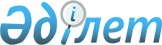 О проведении общественных работ в районе в 2009 году
					
			Утративший силу
			
			
		
					Постановление акимата Павлодарского района Павлодарской области от 13 января 2009 года N 4/1. Зарегистрировано управлением юстиции Павлодарского района Павлодарской области 3 февраля 2009 года за N 105. Утратило силу постановлением акимата Павлодарского района Павлодарской области от 18 января 2010 года N 1/1      Сноска. Утратило силу постановлением акимата Павлодарского района Павлодарской области от 18 января 2010 года N 1/1.       

В соответствии с подпунктом 13) пункта 1 статьи 31 Закона Республики Казахстан от 23 января 2001 года "О местном государственном управлении в Республике Казахстан", пунктом 1 статьи 20 Закона Республики Казахстан от 23 января 2001 года "О занятости населения" и пунктом 8 Правил организации и финансирования общественных работ, утвержденных постановлением Правительства Республики Казахстан от 19 июня 2001 года N 836 акимат района ПОСТАНОВЛЯЕТ:

      1. Районному отделу занятости и социальных программ организовать по договорам с предприятиями и организациями общественные работы для 200 безработных.

      Сноска. Пункт 1 с изменениями, внесенными постановлением акимата Павлодарского района Павлодарской области от 13.04.2009 N 76/4.



      2. Утвердить перечень предприятий и организаций, в которых будут проводиться общественные работы, виды, объемы и источники финансирования общественных работ согласно приложению.



      3. Предусмотреть 36-часовую рабочую неделю, с полной оплатой труда, и гибкий график работы для безработных из целевых групп населения: многодетных матерей, имеющих на иждивении четырех и более несовершеннолетних детей, инвалидов третьей группы, граждан, имеющих ограничения в труде по справкам врачебно-контрольной комиссии.



      4. Безработных из числа инвалидов третьей группы и граждан, имеющих ограничения в труде по справкам врачебно-контрольной комиссии, направлять на общественные работы в соответствии с рекомендациями медицинских учреждений.



      5. Установить размер оплаты безработным, занятых на общественных работах, в размере не менее минимальной месячной заработной платы, утвержденной Законом Республики Казахстан 4 декабря 2008 года "О республиканском бюджете на 2009 год".



      6. Объем финансирования общественных работ установить в соответствии с утвержденным бюджетом района на 2009 год по подпрограмме 002 100 "Общественные работы".



      7. Постановление акимата района от 21 января 2008 года N 16/1 "О проведении общественных работ в районе в 2008 году", зарегистрированное в Реестре государственной регистрации нормативных правовых актов за N 12-11-88, опубликованное в газете "Нива" от 7 февраля 2008 года N 6 (7658), постановление акимата района от 5 мая 2008 года N 197/5 "О внесений изменений в постановление акимата района от 21 января 2008 года N 16/1 "О проведении общественных работ в районе в 2008 году", зарегистрированное в Реестре государственной регистрации нормативных правовых актов за N 19-11-96, опубликованное в газете "Нива" от 29 мая 2008 года N 22 (7674), признать утратившими силу.



      8. Настоящее постановление вводится в действие по истечении десяти календарных дней после дня его официального опубликования.



      9. Контроль за выполнением данного постановления возложить на заместителя акима района Шамкенову Р.Ш.      Аким района                                Т. Бастенов

Приложение       

к постановлению акимата   

Павлодарского района    

от 13 января 2009 года N 4/1 Перечень

предприятий и организаций, в которых будут проводиться

общественные работы, виды, объемы и источники финансирования

общественных работ      Сноска. Приложение в редакции постановления акимата Павлодарского района Павлодарской области от 13.04.2009 N 76/4; с изменениями от 04.09.2009 N 250/9.
					© 2012. РГП на ПХВ «Институт законодательства и правовой информации Республики Казахстан» Министерства юстиции Республики Казахстан
				N п/п
Наименование предприятия, организации
Виды общественных работ
Объем работы (млн. тенге)
Количество рабочих мест, человек
Источник финансирования
1234561Государственное учреждение  "Аппарат акима села Пресное Павлодарского района"1. Работы по ручной уборке территорий населенных пунктов, очистке снега и снежных заносов, локальной борьбе с гололедом, вывоз мусора, разборка и снос ветхих строений. 

 

2. Оказание помощи в строительстве, реконструкции и капитальном ремонте объектов социально-культурного назначения. 

3. Оказание помощи в восстановлении историко-архитектурных памятников, комплексов и заповедных зон.4. Экологическое оздоровление регионов: озеленение, благоустрой ство территорий, весенняя и осенняя посадка деревьев, летний полив зеленых насаждений. 

5. Помощь в организации масштабных мероприятий культурного назначения, спортивных соревнований, фестивалей. 

6. Оказание помощи в проведении учета населения сел, наличия подсобного хозяйства (скота, птицы)

 7. Оказание помощи участковым комиссиям в оформлении документов, проведении подворных обходов.8. Участие в сезонных кампаниях по борьбе с сельскохозяйственными вредителями.9. Оказание помощи в обеспечении ликвидации возможных очагов инфекционных заболеваний (отлов собак, истребление грызунов, вакцинация животных).10. Оказание помощи в оформлении стендов, документов (перерегистрация, кампании по обмену документов).0,41911Районный бюджет2Государственное учреждение  "Аппарат акима Григорьевского сельского округа Павлодарского района"1. Работы по ручной уборке территорий населенных пунктов, очистке снега и снежных заносов, локальной борьбе с гололедом, вывоз мусора, разборка и снос ветхих строений. 

 

2. Оказание помощи в строительстве, реконструкции и капитальном ремонте объектов социально-культурного назначения. 

3. Оказание помощи в восстановлении историко-архитектурных памятников, комплексов и заповедных зон.4. Экологическое оздоровление регионов: озеленение, благоустрой ство территорий, весенняя и осенняя посадка деревьев, летний полив зеленых насаждений. 

5. Помощь в организации масштабных мероприятий культурного назначения, спортивных соревнований, фестивалей. 

6. Оказание помощи в проведении учета населения сел, наличия подсобного хозяйства (скота, птицы)

 7. Оказание помощи участковым комиссиям в оформлении документов, проведении подворных обходов.8. Участие в сезонных кампаниях по борьбе с сельскохозяйственными вредителями.9. Оказание помощи в обеспечении ликвидации возможных очагов инфекционных заболеваний (отлов собак, истребление грызунов, вакцинация животных).10. Оказание помощи в оформлении стендов, документов (перерегистрация, кампании по обмену документов).0,3359Районный бюджет3Государственное учреждение  "Аппарат акима Ефремовского сельского округа Павлодарского района"1. Работы по ручной уборке территорий населенных пунктов, очистке снега и снежных заносов, локальной борьбе с гололедом, вывоз мусора, разборка и снос ветхих строений. 

 

2. Оказание помощи в строительстве, реконструкции и капитальном ремонте объектов социально-культурного назначения. 

3. Оказание помощи в восстановлении историко-архитектурных памятников, комплексов и заповедных зон.4. Экологическое оздоровление регионов: озеленение, благоустрой ство территорий, весенняя и осенняя посадка деревьев, летний полив зеленых насаждений. 

5. Помощь в организации масштабных мероприятий культурного назначения, спортивных соревнований, фестивалей. 

6. Оказание помощи в проведении учета населения сел, наличия подсобного хозяйства (скота, птицы)

 7. Оказание помощи участковым комиссиям в оформлении документов, проведении подворных обходов.8. Участие в сезонных кампаниях по борьбе с сельскохозяйственными вредителями.9. Оказание помощи в обеспечении ликвидации возможных очагов инфекционных заболеваний (отлов собак, истребление грызунов, вакцинация животных).10. Оказание помощи в оформлении стендов, документов (перерегистрация, кампании по обмену документов).0,41911Районный бюджет4Государственное учреждение  "Аппарат акима села Жетекши Павлодарского района"1. Работы по ручной уборке территорий населенных пунктов, очистке снега и снежных заносов, локальной борьбе с гололедом, вывоз мусора, разборка и снос ветхих строений. 

 

2. Оказание помощи в строительстве, реконструкции и капитальном ремонте объектов социально-культурного назначения. 

3. Оказание помощи в восстановлении историко-архитектурных памятников, комплексов и заповедных зон.4. Экологическое оздоровление регионов: озеленение, благоустрой ство территорий, весенняя и осенняя посадка деревьев, летний полив зеленых насаждений. 

5. Помощь в организации масштабных мероприятий культурного назначения, спортивных соревнований, фестивалей. 

6. Оказание помощи в проведении учета населения сел, наличия подсобного хозяйства (скота, птицы)

 7. Оказание помощи участковым комиссиям в оформлении документов, проведении подворных обходов.8. Участие в сезонных кампаниях по борьбе с сельскохозяйственными вредителями.9. Оказание помощи в обеспечении ликвидации возможных очагов инфекционных заболеваний (отлов собак, истребление грызунов, вакцинация животных).10. Оказание помощи в оформлении стендов, документов (перерегистрация, кампании по обмену документов).0,37710Районный бюджет5Государственное учреждение  "Аппарат акима Заринского сельского округа Павлодарского района"1. Работы по ручной уборке территорий населенных пунктов, очистке снега и снежных заносов, локальной борьбе с гололедом, вывоз мусора, разборка и снос ветхих строений. 

 

2. Оказание помощи в строительстве, реконструкции и капитальном ремонте объектов социально-культурного назначения. 

3. Оказание помощи в восстановлении историко-архитектурных памятников, комплексов и заповедных зон.4. Экологическое оздоровление регионов: озеленение, благоустрой ство территорий, весенняя и осенняя посадка деревьев, летний полив зеленых насаждений. 

5. Помощь в организации масштабных мероприятий культурного назначения, спортивных соревнований, фестивалей. 

6. Оказание помощи в проведении учета населения сел, наличия подсобного хозяйства (скота, птицы)

 7. Оказание помощи участковым комиссиям в оформлении документов, проведении подворных обходов.8. Участие в сезонных кампаниях по борьбе с сельскохозяйственными вредителями.9. Оказание помощи в обеспечении ликвидации возможных очагов инфекционных заболеваний (отлов собак, истребление грызунов, вакцинация животных).10. Оказание помощи в оформлении стендов, документов (перерегистрация, кампании по обмену документов).0,67117Районный бюджет6Государственное учреждение  "Аппарат акима Зангарского сельского округа Павлодарского района"1. Работы по ручной уборке территорий населенных пунктов, очистке снега и снежных заносов, локальной борьбе с гололедом, вывоз мусора, разборка и снос ветхих строений. 

 

2. Оказание помощи в строительстве, реконструкции и капитальном ремонте объектов социально-культурного назначения. 

3. Оказание помощи в восстановлении историко-архитектурных памятников, комплексов и заповедных зон.4. Экологическое оздоровление регионов: озеленение, благоустрой ство территорий, весенняя и осенняя посадка деревьев, летний полив зеленых насаждений. 

5. Помощь в организации масштабных мероприятий культурного назначения, спортивных соревнований, фестивалей. 

6. Оказание помощи в проведении учета населения сел, наличия подсобного хозяйства (скота, птицы)

 7. Оказание помощи участковым комиссиям в оформлении документов, проведении подворных обходов.8. Участие в сезонных кампаниях по борьбе с сельскохозяйственными вредителями.9. Оказание помощи в обеспечении ликвидации возможных очагов инфекционных заболеваний (отлов собак, истребление грызунов, вакцинация животных).10. Оказание помощи в оформлении стендов, документов (перерегистрация, кампании по обмену документов).0,2278Районный бюджет7Государственное учреждение  "Аппарат акима Кенесского сельского округа Павлодарского района"1. Работы по ручной уборке территорий населенных пунктов, очистке снега и снежных заносов, локальной борьбе с гололедом, вывоз мусора, разборка и снос ветхих строений. 

 

2. Оказание помощи в строительстве, реконструкции и капитальном ремонте объектов социально-культурного назначения. 

3. Оказание помощи в восстановлении историко-архитектурных памятников, комплексов и заповедных зон.4. Экологическое оздоровление регионов: озеленение, благоустрой ство территорий, весенняя и осенняя посадка деревьев, летний полив зеленых насаждений. 

5. Помощь в организации масштабных мероприятий культурного назначения, спортивных соревнований, фестивалей. 

6. Оказание помощи в проведении учета населения сел, наличия подсобного хозяйства (скота, птицы)

 7. Оказание помощи участковым комиссиям в оформлении документов, проведении подворных обходов.8. Участие в сезонных кампаниях по борьбе с сельскохозяйственными вредителями.9. Оказание помощи в обеспечении ликвидации возможных очагов инфекционных заболеваний (отлов собак, истребление грызунов, вакцинация животных).10. Оказание помощи в оформлении стендов, документов (перерегистрация, кампании по обмену документов).0,67117Районный бюджет8Государственное учреждение  "Аппарат акима Красноармейского сельского округа Павлодарского района"1. Работы по ручной уборке территорий населенных пунктов, очистке снега и снежных заносов, локальной борьбе с гололедом, вывоз мусора, разборка и снос ветхих строений. 

 

2. Оказание помощи в строительстве, реконструкции и капитальном ремонте объектов социально-культурного назначения. 

3. Оказание помощи в восстановлении историко-архитектурных памятников, комплексов и заповедных зон.4. Экологическое оздоровление регионов: озеленение, благоустрой ство территорий, весенняя и осенняя посадка деревьев, летний полив зеленых насаждений. 

5. Помощь в организации масштабных мероприятий культурного назначения, спортивных соревнований, фестивалей. 

6. Оказание помощи в проведении учета населения сел, наличия подсобного хозяйства (скота, птицы)

 7. Оказание помощи участковым комиссиям в оформлении документов, проведении подворных обходов.8. Участие в сезонных кампаниях по борьбе с сельскохозяйственными вредителями.9. Оказание помощи в обеспечении ликвидации возможных очагов инфекционных заболеваний (отлов собак, истребление грызунов, вакцинация животных).10. Оказание помощи в оформлении стендов, документов (перерегистрация, кампании по обмену документов).0,62917Районный бюджет9Государственное учреждение  "Аппарат акима Луганского сельского округа Павлодарского района"1. Работы по ручной уборке территорий населенных пунктов, очистке снега и снежных заносов, локальной борьбе с гололедом, вывоз мусора, разборка и снос ветхих строений. 

 

2. Оказание помощи в строительстве, реконструкции и капитальном ремонте объектов социально-культурного назначения. 

3. Оказание помощи в восстановлении историко-архитектурных памятников, комплексов и заповедных зон.4. Экологическое оздоровление регионов: озеленение, благоустрой ство территорий, весенняя и осенняя посадка деревьев, летний полив зеленых насаждений. 

5. Помощь в организации масштабных мероприятий культурного назначения, спортивных соревнований, фестивалей. 

6. Оказание помощи в проведении учета населения сел, наличия подсобного хозяйства (скота, птицы)

 7. Оказание помощи участковым комиссиям в оформлении документов, проведении подворных обходов.8. Участие в сезонных кампаниях по борьбе с сельскохозяйственными вредителями.9. Оказание помощи в обеспечении ликвидации возможных очагов инфекционных заболеваний (отлов собак, истребление грызунов, вакцинация животных).10. Оказание помощи в оформлении стендов, документов (перерегистрация, кампании по обмену документов).0,33510Районный бюджет10Государственное учреждение  "Аппарат акима Мичуринского сельского округа Павлодарского района"1. Работы по ручной уборке территорий населенных пунктов, очистке снега и снежных заносов, локальной борьбе с гололедом, вывоз мусора, разборка и снос ветхих строений. 

 

2. Оказание помощи в строительстве, реконструкции и капитальном ремонте объектов социально-культурного назначения. 

3. Оказание помощи в восстановлении историко-архитектурных памятников, комплексов и заповедных зон.4. Экологическое оздоровление регионов: озеленение, благоустрой ство территорий, весенняя и осенняя посадка деревьев, летний полив зеленых насаждений. 

5. Помощь в организации масштабных мероприятий культурного назначения, спортивных соревнований, фестивалей. 

6. Оказание помощи в проведении учета населения сел, наличия подсобного хозяйства (скота, птицы)

 7. Оказание помощи участковым комиссиям в оформлении документов, проведении подворных обходов.8. Участие в сезонных кампаниях по борьбе с сельскохозяйственными вредителями.9. Оказание помощи в обеспечении ликвидации возможных очагов инфекционных заболеваний (отлов собак, истребление грызунов, вакцинация животных).10. Оказание помощи в оформлении стендов, документов (перерегистрация, кампании по обмену документов).0,3359Районный бюджет11Государственное учреждение  "Аппарат акима села Ольгинка Павлодарского района"1. Работы по ручной уборке территорий населенных пунктов, очистке снега и снежных заносов, локальной борьбе с гололедом, вывоз мусора, разборка и снос ветхих строений. 

 

2. Оказание помощи в строительстве, реконструкции и капитальном ремонте объектов социально-культурного назначения. 

3. Оказание помощи в восстановлении историко-архитектурных памятников, комплексов и заповедных зон.4. Экологическое оздоровление регионов: озеленение, благоустрой ство территорий, весенняя и осенняя посадка деревьев, летний полив зеленых насаждений. 

5. Помощь в организации масштабных мероприятий культурного назначения, спортивных соревнований, фестивалей. 

6. Оказание помощи в проведении учета населения сел, наличия подсобного хозяйства (скота, птицы)

 7. Оказание помощи участковым комиссиям в оформлении документов, проведении подворных обходов.8. Участие в сезонных кампаниях по борьбе с сельскохозяйственными вредителями.9. Оказание помощи в обеспечении ликвидации возможных очагов инфекционных заболеваний (отлов собак, истребление грызунов, вакцинация животных).10. Оказание помощи в оформлении стендов, документов (перерегистрация, кампании по обмену документов).0,2559Районный бюджет12Государственное учреждение  "Аппарат акима Рождественского сельского округа Павлодарского района"1. Работы по ручной уборке территорий населенных пунктов, очистке снега и снежных заносов, локальной борьбе с гололедом, вывоз мусора, разборка и снос ветхих строений. 

 

2. Оказание помощи в строительстве, реконструкции и капитальном ремонте объектов социально-культурного назначения. 

3. Оказание помощи в восстановлении историко-архитектурных памятников, комплексов и заповедных зон.4. Экологическое оздоровление регионов: озеленение, благоустрой ство территорий, весенняя и осенняя посадка деревьев, летний полив зеленых насаждений. 

5. Помощь в организации масштабных мероприятий культурного назначения, спортивных соревнований, фестивалей. 

6. Оказание помощи в проведении учета населения сел, наличия подсобного хозяйства (скота, птицы)

 7. Оказание помощи участковым комиссиям в оформлении документов, проведении подворных обходов.8. Участие в сезонных кампаниях по борьбе с сельскохозяйственными вредителями.9. Оказание помощи в обеспечении ликвидации возможных очагов инфекционных заболеваний (отлов собак, истребление грызунов, вакцинация животных).10. Оказание помощи в оформлении стендов, документов (перерегистрация, кампании по обмену документов).0,37710Районный бюджет13Государственное учреждение  "Аппарат акима Маралдинского сельского округа Павлодарского района"1. Работы по ручной уборке территорий населенных пунктов, очистке снега и снежных заносов, локальной борьбе с гололедом, вывоз мусора, разборка и снос ветхих строений. 

 

2. Оказание помощи в строительстве, реконструкции и капитальном ремонте объектов социально-культурного назначения. 

3. Оказание помощи в восстановлении историко-архитектурных памятников, комплексов и заповедных зон.4. Экологическое оздоровление регионов: озеленение, благоустрой ство территорий, весенняя и осенняя посадка деревьев, летний полив зеленых насаждений. 

5. Помощь в организации масштабных мероприятий культурного назначения, спортивных соревнований, фестивалей. 

6. Оказание помощи в проведении учета населения сел, наличия подсобного хозяйства (скота, птицы)

 7. Оказание помощи участковым комиссиям в оформлении документов, проведении подворных обходов.8. Участие в сезонных кампаниях по борьбе с сельскохозяйственными вредителями.9. Оказание помощи в обеспечении ликвидации возможных очагов инфекционных заболеваний (отлов собак, истребление грызунов, вакцинация животных).10. Оказание помощи в оформлении стендов, документов (перерегистрация, кампании по обмену документов).0,41911Районный бюджет14Государственное учреждение  "Аппарат акима Чернорецкого сельского округа Павлодарского района"1. Работы по ручной уборке территорий населенных пунктов, очистке снега и снежных заносов, локальной борьбе с гололедом, вывоз мусора, разборка и снос ветхих строений. 

 

2. Оказание помощи в строительстве, реконструкции и капитальном ремонте объектов социально-культурного назначения. 

3. Оказание помощи в восстановлении историко-архитектурных памятников, комплексов и заповедных зон.4. Экологическое оздоровление регионов: озеленение, благоустрой ство территорий, весенняя и осенняя посадка деревьев, летний полив зеленых насаждений. 

5. Помощь в организации масштабных мероприятий культурного назначения, спортивных соревнований, фестивалей. 

6. Оказание помощи в проведении учета населения сел, наличия подсобного хозяйства (скота, птицы)

 7. Оказание помощи участковым комиссиям в оформлении документов, проведении подворных обходов.8. Участие в сезонных кампаниях по борьбе с сельскохозяйственными вредителями.9. Оказание помощи в обеспечении ликвидации возможных очагов инфекционных заболеваний (отлов собак, истребление грызунов, вакцинация животных).10. Оказание помощи в оформлении стендов, документов (перерегистрация, кампании по обмену документов).0,62916Районный бюджет15Государственное учреждение  "Аппарат акима Черноярского сельского округа Павлодарского района"1. Работы по ручной уборке территорий населенных пунктов, очистке снега и снежных заносов, локальной борьбе с гололедом, вывоз мусора, разборка и снос ветхих строений. 

 

2. Оказание помощи в строительстве, реконструкции и капитальном ремонте объектов социально-культурного назначения. 

3. Оказание помощи в восстановлении историко-архитектурных памятников, комплексов и заповедных зон.4. Экологическое оздоровление регионов: озеленение, благоустрой ство территорий, весенняя и осенняя посадка деревьев, летний полив зеленых насаждений. 

5. Помощь в организации масштабных мероприятий культурного назначения, спортивных соревнований, фестивалей. 

6. Оказание помощи в проведении учета населения сел, наличия подсобного хозяйства (скота, птицы)

 7. Оказание помощи участковым комиссиям в оформлении документов, проведении подворных обходов.8. Участие в сезонных кампаниях по борьбе с сельскохозяйственными вредителями.9. Оказание помощи в обеспечении ликвидации возможных очагов инфекционных заболеваний (отлов собак, истребление грызунов, вакцинация животных).10. Оказание помощи в оформлении стендов, документов (перерегистрация, кампании по обмену документов).0,3359Районный бюджет16Государственное учреждение  "Аппарат акима Шакатского сельского округа" Павлодарского района1. Работы по ручной уборке территорий населенных пунктов, очистке снега и снежных заносов, локальной борьбе с гололедом, вывоз мусора, разборка и снос ветхих строений. 

 

2. Оказание помощи в строительстве, реконструкции и капитальном ремонте объектов социально-культурного назначения. 

3. Оказание помощи в восстановлении историко-архитектурных памятников, комплексов и заповедных зон.4. Экологическое оздоровление регионов: озеленение, благоустрой ство территорий, весенняя и осенняя посадка деревьев, летний полив зеленых насаждений. 

5. Помощь в организации масштабных мероприятий культурного назначения, спортивных соревнований, фестивалей. 

6. Оказание помощи в проведении учета населения сел, наличия подсобного хозяйства (скота, птицы)

 7. Оказание помощи участковым комиссиям в оформлении документов, проведении подворных обходов.8. Участие в сезонных кампаниях по борьбе с сельскохозяйственными вредителями.9. Оказание помощи в обеспечении ликвидации возможных очагов инфекционных заболеваний (отлов собак, истребление грызунов, вакцинация животных).10. Оказание помощи в оформлении стендов, документов (перерегистрация, кампании по обмену документов).0,50313Районный бюджет17Коммунальное государственное предприятие "Коммунальщик" отдела жилищно-коммунального хозяйства, пассажирского транспорта и автомобильных дорог Павлодарского района, акимата Павлодарского района1. Работы по ручной уборке территорий населенных пунктов, очистке снега и снежных заносов, локальной борьбе с гололедом, вывоз мусора, разборка и снос ветхих строений. 

 

2. Оказание помощи в строительстве, реконструкции и капитальном ремонте объектов социально-культурного назначения. 

3. Оказание помощи в восстановлении историко-архитектурных памятников, комплексов и заповедных зон.4. Экологическое оздоровление регионов: озеленение, благоустрой ство территорий, весенняя и осенняя посадка деревьев, летний полив зеленых насаждений. 

5. Помощь в организации масштабных мероприятий культурного назначения, спортивных соревнований, фестивалей. 

6. Оказание помощи в проведении учета населения сел, наличия подсобного хозяйства (скота, птицы)

 7. Оказание помощи участковым комиссиям в оформлении документов, проведении подворных обходов.8. Участие в сезонных кампаниях по борьбе с сельскохозяйственными вредителями.9. Оказание помощи в обеспечении ликвидации возможных очагов инфекционных заболеваний (отлов собак, истребление грызунов, вакцинация животных).10. Оказание помощи в оформлении стендов, документов (перерегистрация, кампании по обмену документов).0,2939Районный бюджет18Государственное учреждение  "Отдел земельных отношений Павлодарского района"Оказание помощи в оформлении документов (перерегистрация, кампании по обмену документов)0,842Районный бюджет19Исключен постановлением акимата Павлодарского района Павлодарской области от 04.09.2009 N 250/9.Исключен постановлением акимата Павлодарского района Павлодарской области от 04.09.2009 N 250/9.Исключен постановлением акимата Павлодарского района Павлодарской области от 04.09.2009 N 250/9.Исключен постановлением акимата Павлодарского района Павлодарской области от 04.09.2009 N 250/9.Исключен постановлением акимата Павлодарского района Павлодарской области от 04.09.2009 N 250/9.Итого7397,0200